* Photos of the director in JPG formats must be submitted* 2 Film still images in JPG format must be submitted* Must be submitted to intercityff@naver.com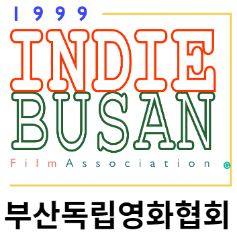 2022 Busan Inter-City Film FestivalSUBMISSTION FORM2022 Busan Inter-City Film FestivalSUBMISSTION FORM2022 Busan Inter-City Film FestivalSUBMISSTION FORM2022 Busan Inter-City Film FestivalSUBMISSTION FORMFilm titleIn original languageFilm titleIn EnglishCityCountryDirectorFilm Genre□ Fiction □ Documentary□ Experimental □ ect. ________E-mailProduction YearRunning TimeAgreement of using film images□ Agree □ Disagree□ Agree □ Disagree□ Agree □ DisagreeFilmography(within the recent 3 years)Biography(in 100 wordsor less)Synopsis(1-4 lines)Link and password to film in Youtube, Vimeo or GoogledriveLink and password to film in Youtube, Vimeo or GoogledriveLink and password to film in Youtube, Vimeo or GoogledriveLink and password to film in Youtube, Vimeo or Googledrive